 26 апреля 2023   года                                           п.Кировский                                                                                                                          № 46/2                                      « Об утверждении целевой программы по вопросампожарной безопасности в весенне-летний период»Руководствуясь Федеральным Законом № 131-ФЗ « Об общих принципах организации местного самоуправления в РФ», Федеральным законом от 22.07.2008г. № 123-ФЗ  « Технический регламент о требованиях пожарной безопасности», Федеральным Законом от 21.12.1994 г.№ 69-ФЗ « О пожарной безопасности» Уставом Кировского сельского муниципального образования Республики Калмыкия:1.Утвердить целевую программу по вопросам пожарной безопасности в весенне-летний период на 2023 год на территории Кировского сельского муниципального образования Республики Калмыкия (прилагается)2.Данное постановление обнародовать в порядке, установленном Уставом Кировского сельского муниципального образования Республики Калмыкия.3.Контроль за исполнением данного постановления оставляю за собой.ГлаваКировского сельскогомуниципального образованияРеспублики Калмыкия (ахлачи)                   Ю.Н.Бамбунева Приложение №1 к постановлению№ 49 от 26.04.2023 г.«Об утверждении целевой программыпо вопросам пожарной безопасностив весенне-летний период»Целевая программа по вопросампожарной безопасности в весенне-летний период    Кировск селаНаМУНИЦИПАЛЬН БУРДЭЦИНАДМИНИСТРАЦИНHАРДАЧИН ЗААВР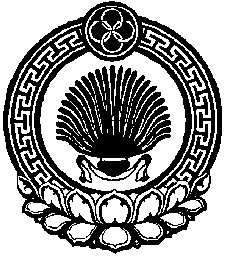 Постановление ГЛАВЫ АДМИНИСТРАЦИИ КИРОВСКОГО сельскОГО МУНИЦИПАЛЬНОГО ОБРАЗОВАНИЯ№ п/п№ п/пНаименование мероприятийНаименование мероприятийСроки            исполненияСроки            исполненияИсполнителиИсполнители112233441.                  1.                  Провести рабочее совещание членами ДПД по организации мероприятий по повышению противопожарной устойчивости объектов и территорий населённых пунктов и организации тушения возможных пожаров.Провести рабочее совещание членами ДПД по организации мероприятий по повышению противопожарной устойчивости объектов и территорий населённых пунктов и организации тушения возможных пожаров.28.04.2023 г. 28.04.2023 г. Глава СМОГлава СМО2.                  2.                  Рекомендовать руководителям предприятий, учреждений провести мероприятия по  удалению (сбору) сухой растительности по границам населенных пунктов, предприятий, других объектов, прилегающих к степным  массивам и подверженных угрозе природных пожаров.Рекомендовать руководителям предприятий, учреждений провести мероприятия по  удалению (сбору) сухой растительности по границам населенных пунктов, предприятий, других объектов, прилегающих к степным  массивам и подверженных угрозе природных пожаров.Апрель-майАпрель-майГлава СМО, руководители учреждений, предприятийГлава СМО, руководители учреждений, предприятий3.                  3.                  Провести корректировку списков и телефонов членов добровольной пожарной дружины на подведомственной территории.Провести корректировку списков и телефонов членов добровольной пожарной дружины на подведомственной территории.28.04.202328.04.2023Глава СМОГлава СМО4.                  4.                  Со сходом снежного покрова рекомендовать руководителям учреждений, предприятий проведение субботников по очистке от горючих отходов (мусора, тары, опавших листьев, сухой травы и т.п.) территорий населенных пунктов, предприятий, а также участков прилегающих к жилым домам и иным постройкам.Со сходом снежного покрова рекомендовать руководителям учреждений, предприятий проведение субботников по очистке от горючих отходов (мусора, тары, опавших листьев, сухой травы и т.п.) территорий населенных пунктов, предприятий, а также участков прилегающих к жилым домам и иным постройкам.Апрель-майАпрель-майГлава СМО, руководители учреждений, предприятийГлава СМО, руководители учреждений, предприятий5.                  5.                  Уточнить порядок оповещения (рупором) и сбора  членов добровольных пожарных дружин при возникновении природных пожаров, а также крупных и резонансных пожаров на территории населённых пунктов.Уточнить порядок оповещения (рупором) и сбора  членов добровольных пожарных дружин при возникновении природных пожаров, а также крупных и резонансных пожаров на территории населённых пунктов.28.04.202328.04.2023Глава СМОГлава СМО6.                 6.                 Провести мероприятия по опашкепротивопожарных полос вокруг населенных пунктов , по удалению сухой растительности вокруг населённых пунктов и объектов.Провести мероприятия по опашкепротивопожарных полос вокруг населенных пунктов , по удалению сухой растительности вокруг населённых пунктов и объектов.Апрель-майАпрель-майГлава СМО Глава СМО 7.                  7.                  При установлении устойчивой сухой, жаркой и ветреной погоды вводить на территориях особый противопожарный режим, при котором:-ввести запрет на разведение костров (за исключением углей в мангалах на расстоянии не менее 50 метров от зданий и сооружений на заранее опаханной территории), проведение пожароопасных работ на определённых участках, на топку печей на улицах; -организовать проведение дополнительных встреч  с населением на сходах и в организациях с привлечением представителей ОНД, ПСЧ с разъяснением мер пожарной безопасности в период действия особого противопожарного режима.При установлении устойчивой сухой, жаркой и ветреной погоды вводить на территориях особый противопожарный режим, при котором:-ввести запрет на разведение костров (за исключением углей в мангалах на расстоянии не менее 50 метров от зданий и сооружений на заранее опаханной территории), проведение пожароопасных работ на определённых участках, на топку печей на улицах; -организовать проведение дополнительных встреч  с населением на сходах и в организациях с привлечением представителей ОНД, ПСЧ с разъяснением мер пожарной безопасности в период действия особого противопожарного режима.Май-сентябрьМай-сентябрьГлава СМОГлава СМО8.                 8.                 При введении особого противопожарного режима направлять копии нормативно-правовых актов в ОНД и ПР.При введении особого противопожарного режима направлять копии нормативно-правовых актов в ОНД и ПР.В течение суток с момента введенияВ течение суток с момента введенияГлава СМОГлава СМО9.            9.             В рамках работы профилактических групп (по недопущению выжигания сухой растительности) на территории населённых пунктов обращать внимание на наличие указателей по направлению движения к источникам наружного противопожарного водоснабжения,  наличию и исправности средств оповещения людей о пожарах, на несанкционированные свалки, разведение костров. В рамках работы профилактических групп (по недопущению выжигания сухой растительности) на территории населённых пунктов обращать внимание на наличие указателей по направлению движения к источникам наружного противопожарного водоснабжения,  наличию и исправности средств оповещения людей о пожарах, на несанкционированные свалки, разведение костров.В течение годаВ течение годаГлава СМО, члены ДПДГлава СМО, члены ДПД10              10              Продолжить работу по выработке методов и способов  оказания адресной помощи социально незащищённым группам населения (инвалидам, пенсионерам, малоимущим семьям) в устранении нарушений противопожарных требований.Продолжить работу по выработке методов и способов  оказания адресной помощи социально незащищённым группам населения (инвалидам, пенсионерам, малоимущим семьям) в устранении нарушений противопожарных требований.В течение годаВ течение годаГлава СМОГлава СМО11.              11.              При выявлении фактов сжигания мусора на расстоянии менее 50 метров от зданий и сооружений по возможности фиксировать с помощью фотоаппаратуры и с указанием адреса и лица, осуществляющего сжигание направлять информацию в ОНД на электронные адреса.При выявлении фактов сжигания мусора на расстоянии менее 50 метров от зданий и сооружений по возможности фиксировать с помощью фотоаппаратуры и с указанием адреса и лица, осуществляющего сжигание направлять информацию в ОНД на электронные адреса.В течение годаВ течение годаГлава СМО, члены ДПДГлава СМО, члены ДПД12.              12.              В населённых пунктах организовать сходы (встречи) с гражданами по вопросам разъяснения требований пожарной безопасности. В населённых пунктах организовать сходы (встречи) с гражданами по вопросам разъяснения требований пожарной безопасности. Апрель-майАпрель-майГлава СМОГлава СМО13.              13.              О проведении сходов информировать ОНД  по телефонам  или по электронным адресам О проведении сходов информировать ОНД  по телефонам  или по электронным адресам За день до началаЗа день до началаГлава СМОГлава СМО14.              14.               Обновить информационные стенды с наглядной противопожарной агитацией в населённых пунктах. Распространять памятки среди населения. Обновить информационные стенды с наглядной противопожарной агитацией в населённых пунктах. Распространять памятки среди населения.Апрель-майАпрель-майГлава СМОГлава СМО15.              15.              Рекомендовать директору школы  проведение бесед, других познавательных мероприятий по пожарной безопасности.Рекомендовать директору школы  проведение бесед, других познавательных мероприятий по пожарной безопасности.В течение годаВ течение годаГлава СМО, Администрация школы,Глава СМО, Администрация школы,16.              16.              Рекомендовать  руководителям организовать дежурство сторожевой охраны объектов, обход населенных пунктов, а в выходные и праздничные дни круглосуточное дежурство лиц из числа руководящего состава.Рекомендовать  руководителям организовать дежурство сторожевой охраны объектов, обход населенных пунктов, а в выходные и праздничные дни круглосуточное дежурство лиц из числа руководящего состава.В течение пожароопасного периодаВ течение пожароопасного периодаГлава СМО,руководители учреждений, предприятийГлава СМО,руководители учреждений, предприятий17.              17.              Рекомендовать руководителям  КФХ и населению для доставки воды на тушение пожаров приспособить водовозы и другую технику. В ночное время, выходные и праздничные дни содержать ее заполненной водой.Рекомендовать руководителям  КФХ и населению для доставки воды на тушение пожаров приспособить водовозы и другую технику. В ночное время, выходные и праздничные дни содержать ее заполненной водой.на пожароопасный периодна пожароопасный периодГлава СМОГлава СМО18.              18.              Принять меры по созданию условий для организации добровольной пожарной охраны, социальному и экономическому стимулированию участия граждан в добровольной пожарной охране.Принять меры по созданию условий для организации добровольной пожарной охраны, социальному и экономическому стимулированию участия граждан в добровольной пожарной охране.До конца пожароопасного периодаДо конца пожароопасного периодаГлава СМОГлава СМО19.              19.              Организовать информирование населения об обстановке с пожарами  и разъяснением противопожарных требований, которые необходимо соблюдать в пожароопасный период через печатные интернет-сайты и на информационные стенды.Организовать информирование населения об обстановке с пожарами  и разъяснением противопожарных требований, которые необходимо соблюдать в пожароопасный период через печатные интернет-сайты и на информационные стенды.До окончания пожароопасного периода.До окончания пожароопасного периода.Глава СМОГлава СМО